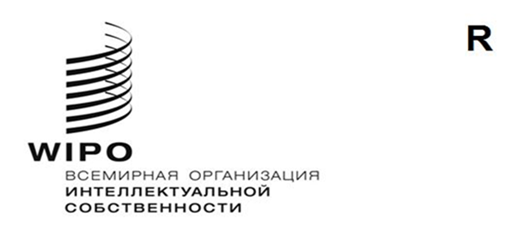 A/61/4оригинал: английскийдата: 19 июня 2020 г.Ассамблеи государств – членов ВОИСШестьдесят первая серия заседаний 
Женева, 7 и 8 мая 2020 г.Проекты повесток дня очередных сессий Генеральной Ассамблеи ВОИС, Конференции ВОИС, Ассамблеи Парижского союза и Ассамблеи Бернского союза В 2021 г документ подготовлен Секретариатом	Конвенция ВОИС предусматривает, что «Координационный комитет подготавливает проект повестки дня Генеральной Ассамблеи [и] ... Конференции ...» (статья 8(3)).  Парижская конвенция (Стокгольмский акт) предусматривает, что «Исполнительный комитет подготавливает проект повестки дня Ассамблеи ...» (статья 14(6)(a)).  Бернская конвенция (Парижский акт) предусматривает, что «Исполнительный комитет подготавливает проект повестки дня Ассамблеи ...» (статья 23(6)(a)).  	Генеральная Ассамблея ВОИС, Конференция ВОИС и Ассамблеи Парижского и Бернского союзов проведут свои следующие очередные сессии ориентировочно в сентябре – октябре 2021 г.  В приложениях I, II, III и IV к настоящему документу содержатся предложения в отношении пунктов, подлежащих обязательному включению в проекты повесток дня указанных сессий.  Включение этих пунктов предложено на основе применимых положений Конвенции ВОИС, Парижской конвенции (Стокгольмский акт) и Бернской конвенции (Парижский акт) и предшествующих решений ряда руководящих органов.  Следует отметить, что, если того потребуют обстоятельства, Генеральный директор включит в проекты повесток дня дополнительные пункты.	Пункты, подлежащие включению в проекты повесток дня Ассамблей государств – членов ВОИС и других органов, которые соберутся на очередные сессии в рамках Ассамблей 2019 г., как обычно, будут включены в проект единой сводной повестки дня и представлены в виде такого проекта.	Координационному комитету ВОИС предлагается принять приложения I и II;  Исполнительному комитету Парижского союза предлагается принять приложение III;  Исполнительному комитету Бернского союза предлагается принять приложение IV.[Приложения следуют]Пункты, которые в 2021 г. должны быть включены в проект повестки дня очередной сессииГенеральной Ассамблеи ВОИС Выборы должностных лиц Допуск наблюдателейВопросы, касающиеся программы, бюджета и надзораОтчеты о работе комитетов ВОИС[Приложение II следует]Пункты, которые в 2021 г. должны быть включены в проект повестки дня очередной сессииКонференции ВОИС Выборы должностных лиц Допуск наблюдателейВопросы, касающиеся программы, бюджета и надзора[Приложение III следует]Пункты, которые в 2021 г. должны быть включены в проект повестки дняочередной сессииАссамблеи Парижского союза Выборы должностных лиц Допуск наблюдателейВопросы, касающиеся программы, бюджета и надзора[Приложение IV следует]Пункты, которые в 2021 г. должны быть включены в проект повестки дня очередной сессииАссамблеи Бернского союза Выборы должностных лиц Допуск наблюдателейВопросы, касающиеся программы, бюджета и надзора[Конец приложения IV и документа]